Хозяюшка: Здравствуйте, гости дорогие! (отдают низкий поклон).Хочу пригласить вас в мои мастерские.Эй, честные господа,Ко мне пожалуйте, сюда. Проходите, присаживайтесь на самые удобные места.Посидим рядком поговорим ладком.Мы с вами живем в огромной и красивой стране. Скажите, как она называется?Родина -  слово большое, большое! Глубже морей оно, выше небес! В нем умещается ровно полмира: Мама и папа, соседи, друзья. Город родимый, родная квартира, Бабушка, школа, котенок … и я. Зайчик солнечный в ладошке, Куст сирени за окошком И на щечке родинка – Это тоже Родина.- Наша Родина – матушка-Россия. Богата своими обычаями, традициями, славится народными мастерами да умельцами.“Столетиями стояли на Руси бесчисленные деревушки с маленькими избёнками, колодцами, огородами.Столетиями жители этих деревушек работали в поле и на огороде,Занимались ловлей рыбы, скотоводством, сбором ягод и грибов, охотой,Пекли пироги в жарких русских печах. Нелёгкой была эта жизнь, не так уж много было в ней красоты и радости. И люди создавали радость своими руками!Серые фасады домов расписывали невиданными цветами и травами,Украшали окна деревянной резьбой,Вытачивали из лесных коряжин оригинальные посудины,Плели кружева, вышивали на полотенцах и, конечно же,Мастерили своими руками кукол, вкладывая в них частичку своего тепла, души. Их берегли, хранили, передавая из поколения в поколение».Чувство Родины... Оно начинается у ребёнка с отношения к семье, к самым близким людям. Чувство Родины начинается с восхищения тем, что видит перед собой малыш, чему он изумляется и что вызывает отклик в его душе... Дошкольный возраст – период активного познания мира и человеческих отношений, накопления нравственного опыта, формирования личности. Этот возраст нельзя пропустить для становления представлений о добре и зле, о нравственных эталонах и нравственных нормах поведения и взаимоотношений.Семья занимает центральное место в воспитании ребёнка.Семейные традиции играют огромную роль в развитии и формировании социально-нравственной культуры ребёнка. Детство – это когда рядом мама и папа, бабушки и дедушки и, конечно, сказочный друг – игрушка.  Именно ей мы доверяли все свои сокровенные мечты и тайны, делились с ней новыми впечатлениями, совершали вместе увлекательные путешествия, и даже придумывали шалости. Каждый хранит в памяти детства образ любимой игрушки. История простой куклы исчисляется тысячелетиями. Во все времена она занимала важное место в жизни человека, была проводником между миром людей и миром духов. На Руси она ведет начало от богини судьбы и плодородия Макоши. Главное предназначение древнерусской куклы, кроме забав, - оберегать ребенка от нечисти, сглаза и порчи. Кукла-оберег внешне чем-то похожа на обычную, хоть ее и изготавливали из сена, свежескошенной травы, ветоши и дерева. Одна и та же кукла могла выполнять различные роли в играх детей тех времен. В какой-то степени куклы всегда были артистами, ведь они "выступали" во время обрядов и праздников. Люди не могли брать на себя роль божества, и эту роль играли куклы - на Руси куклы Коляда, Купала, Масленица участвовали в праздниках, связанных со сменой времен года.Куклу «Зайчик на пальчик» делали детям с трех лет, чтобы они имели друга, собеседника. Зайчик одевается на пальчик и всегда рядом с тобой. Эту игрушку раньше родители давали детям, когда уходили из дома, и если становиться скучно или страшно к нему можно обратиться как к другу, поговорить с ним, пожаловаться или просто поиграть. Это и друг и оберег. Дети очень отзывчивы и в любимой игрушке видят родственную душу, открываются и разговаривают как с живым человеком.Словами «заинька», «зай», «зайко» русские люди в разговоре с детьми называли огонь. Связь с огнем обусловлена необыкновенной прыткостью зайца. Есть и загадка про зайца-огня: » Он и бегает, как огонь». Колеблющееся на стене отражение лучей солнца от воды или зеркала называют игрой солнечных зайчиков.В народной памяти сохранились древние представления о солнечном золотом коне — это сказы о солнечных зайчиках-кониках, выпускающих солнышко, зайца отождествляли и с месяцем. В одной детской народной песенке он так и именуется — заяц-месяц:Заяц-месяцСорвал травку,Положи ее на лавку… Изготовление куклы Зайчик.Таким образом, куколка воплощает собой модель, в которой личность отдельного человека, семьи и «личность народа» представлена единым целом. И кто бы ни делал тряпичные куклы, кто бы о них не писал, у каждого получится своя «лоскутная история».Единственная настоящая роскошь – это роскошь человеческого общения. Умеем ли мы пользоваться этой роскошью в своих семьях, в кругу друзей, учим ли мы этому своих детей?В завершении нашей встречи предлагаю вам создать «пирамиду добра».Подумайте, чтобы вы доброго и хорошего пожелали человеку, которому сделали оберег? Кто придумал – выйдет в круг, произнесет свое доброе пожелание, вытянет руку вперед и положит ее сверху на мою ладонь. Начинает хозяюшка: «Я хочу вам всем пожелать мира и добра! »После того как все выскажут свои пожелания – возведут пирамиду добра.Хозяюшка: тихонько раскачивает ее со словами: Пусть наши пожелания услышат все и пусть они сбудутся! - подталкивает лежащие на его ладони, ладони детей вверх, рассыпая пирамиду."Берегите друг друга!
Добротой согревайте! 
Берегите друг друга, 
Обижать не давайте.
Берегите друг друга, 
Суету позабудьте
И в минуту досуга, 
Рядом вместе побудьте!"  
(0. Высоцкая)
"Бывает так, что час совместной игры, общих впечатлений останутся в памяти ребенка на всю жизнь", "Быть другом  своих детей значительно труднее, чем прокормить и одеть их",   "Дети - это счастье, созданное нашим трудом. Занятия, встречи с детьми, конечно, требуют душевных сил, времени, труда. Но, ведь и мы счастливы тогда, когда счастливы наши дети, когда их глаза наполнены радостью".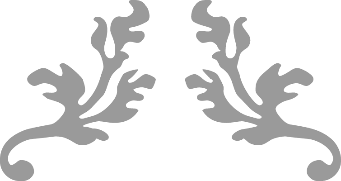 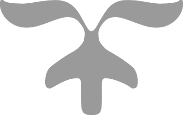 